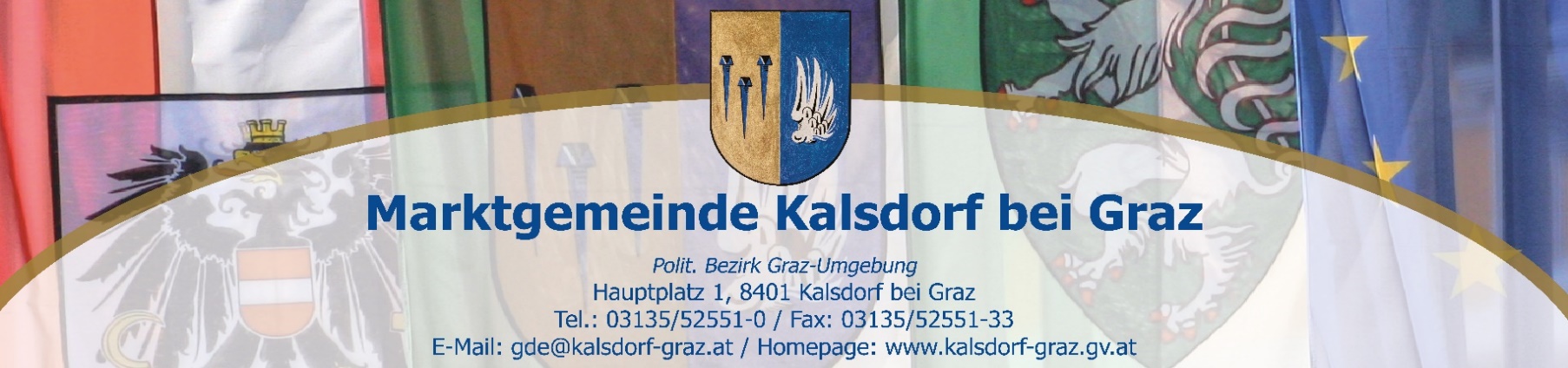 SUBVENTIONSANSUCHEN 2023Nachstehender Fragebogen ist bis längstens Donnerstag, den 19.10.2023, ausgefüllt an die Marktgemeinde Kalsdorf bei Graz zu übermitteln.Bei nicht zeitgerechter Abgabe des ausgefüllten Fragebogens, kann der Verein bei der Subvention durch die Marktgemeinde Kalsdorf nicht berücksichtigt werden. Werden einzelne Punkte, wie insbesondere „Kalsdorfer Mitglieder inkl. deren Adressen“, Vereinsnummer, Tätigkeiten etc. nicht oder nicht ausreichend beantwortet, muss mit einer verringerten Unterstützung gerechnet werden.Der Ausschussobmann                                                                         Der Bürgermeister   GR Christian Kauc eh.                                                                     Manfred Komericky BA. eh.FRAGEBOGENfür die Subvention von Kalsdorfer Vereinen für das Jahr 2023Name des Vereins: Sitz d. Vereins (Adresse): Vereinsnummer:	Vereinskonto (IBAN):	Obmann/frau Name, Anschrift u. Tel. Nr.:	SchriftführerIn Name, Anschrift u. Tel. Nr.:	KassierIn Name, Anschrift u. Tel. Nr.:	Vereins E-Mail-Adresse:	Homepage:	1) Derzeitiger Mitgliederstand: 	Wie viele davon aus Kalsdorf: Liste der Kalsdorfer Mitglieder mit Adressen bitte beilegen!!! – dient ausschließlich diesem Subventionsansuchen!!     Unterstützende Mitglieder: 	2) Trat der Verein im Jahr 2023 mit Veranstaltungen in Kalsdorf an die Öffentlichkeit?   ja      neinWenn ja, wie oft, wann und welche Veranstaltungen3) Wie finanziert sich der Verein (Mitgliedsbeiträge, Zuwendungen von übergeordneten Stellen wie Bezirksverband, Landesverband, Dachverband, Parteien, Pfarre usw.)4) Vorhaben für 2024 (insbesondere öffentliche Veranstaltungen wie Feste, Ausstellungen     Messen, Seminare, Tage der offenen Tür, Teilnahme an öffentlichen Vorhaben wie     „Kalsdorfer Faschingsumzug“, „Fest der Vereine“, „Wettkämpfe“ etc.)     (Liste der Veranstaltungstermine beilegen!!!)5) Bitte um Einverständnis, ob die Kontaktdaten (Vereinsname, Obmann/Obfrau, Vereinsadresse, Telefonnummer, E-Mail) auf der Gemeindehomepage veröffentlicht werden dürfen.          Ja         NeinKalsdorf, am 	____________________________	Unterschrift Obfrau/-mann